7.1.5 Waste Management steps including:   (3)Solid waste managementLiquid waste managementE-waste management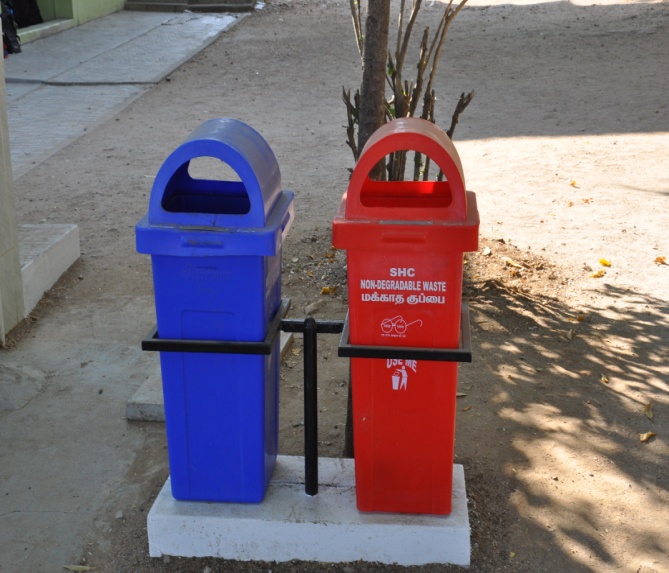 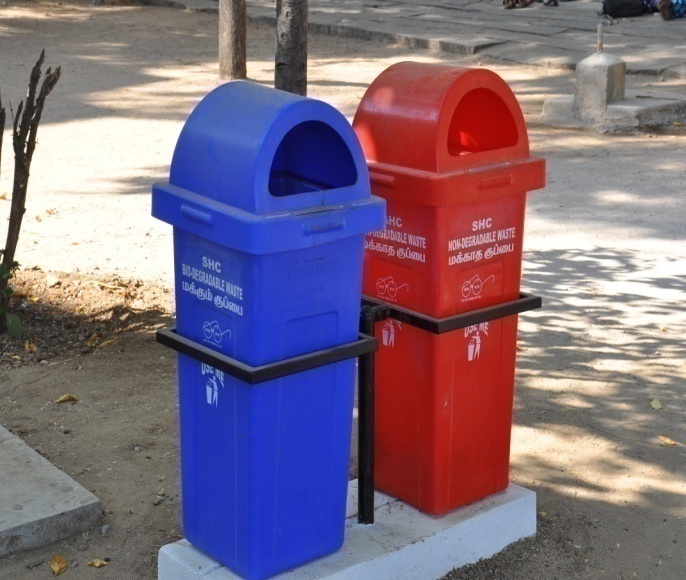 Wastage (Bio-Degradable& Non-Degradable) - RED Dustbins used to Segregate the Non-Degradable Wastes and BLUE Dustbins for Biodegradable Wastes.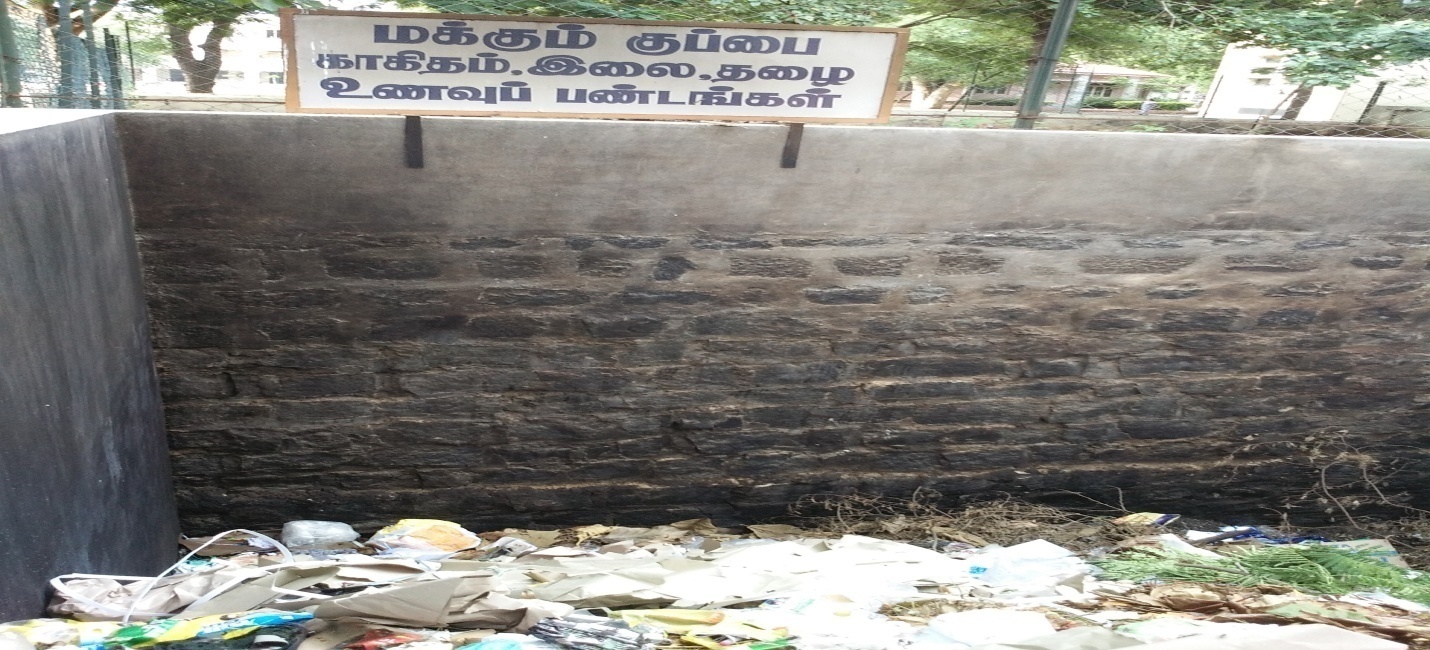 Pit for Decomposing Biodegradable Wastes.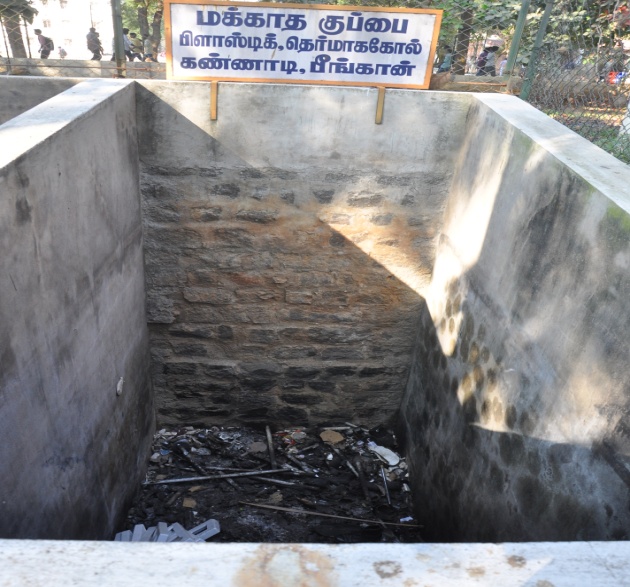 Pit for Decomposing Non-Degradable Wastes.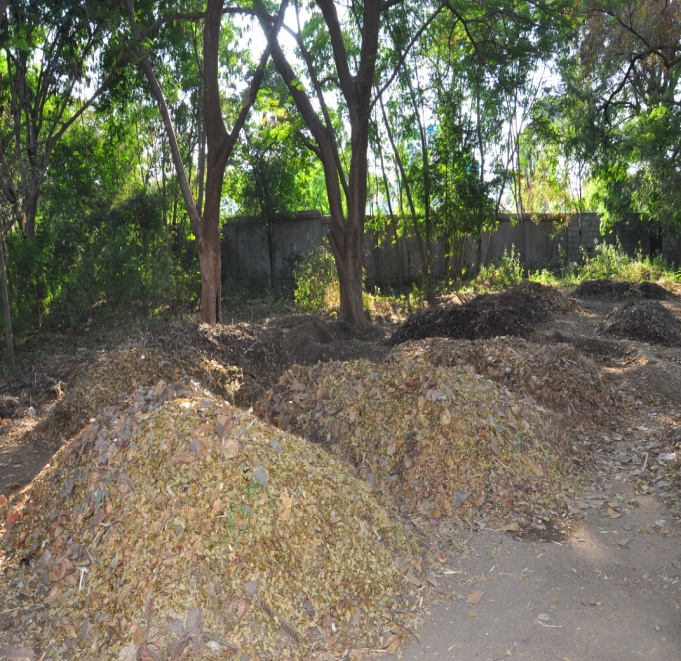 Eco Dcs Slrm Unit Dump YardE WASTE MANAGEMENT POLICY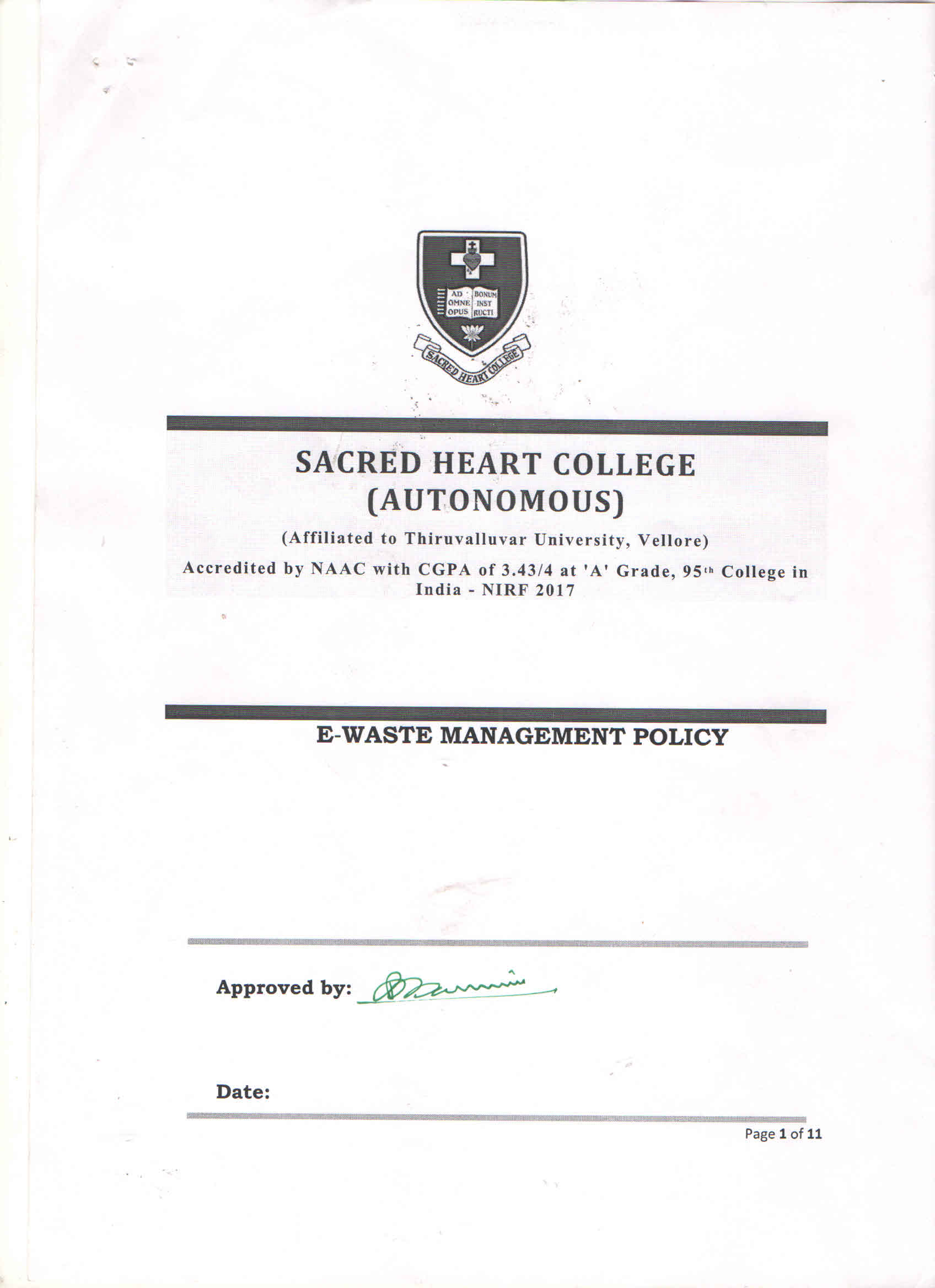 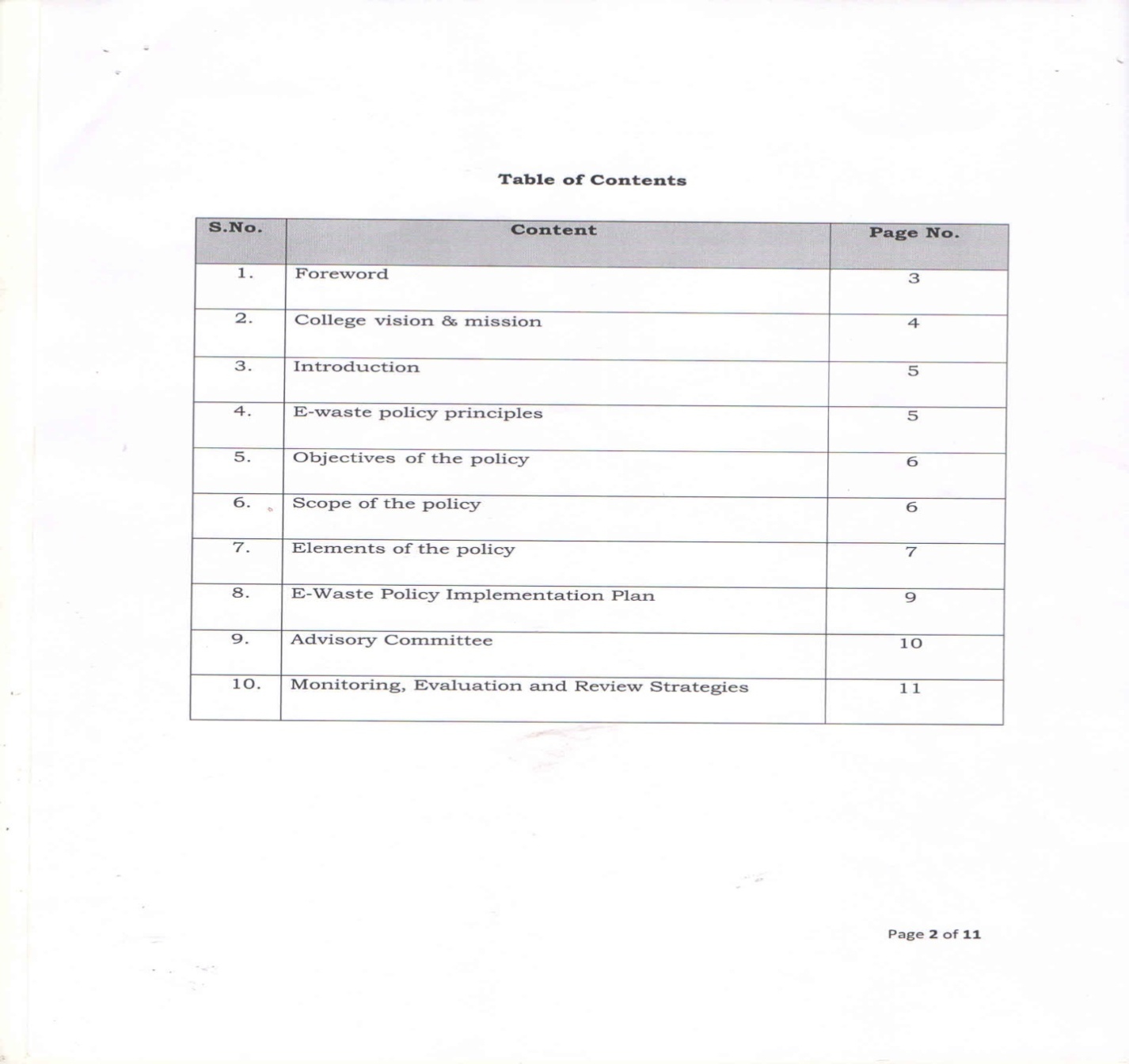 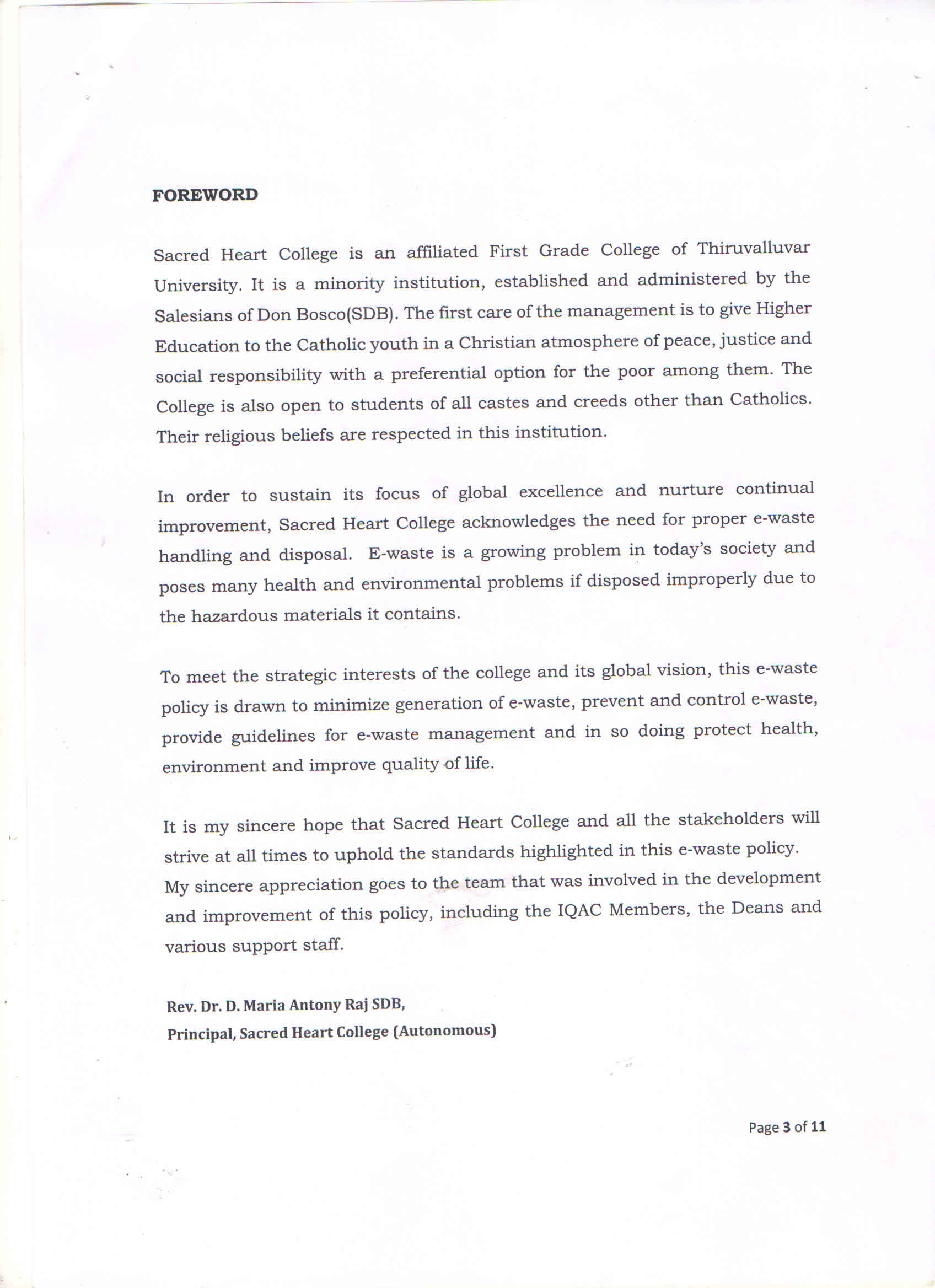 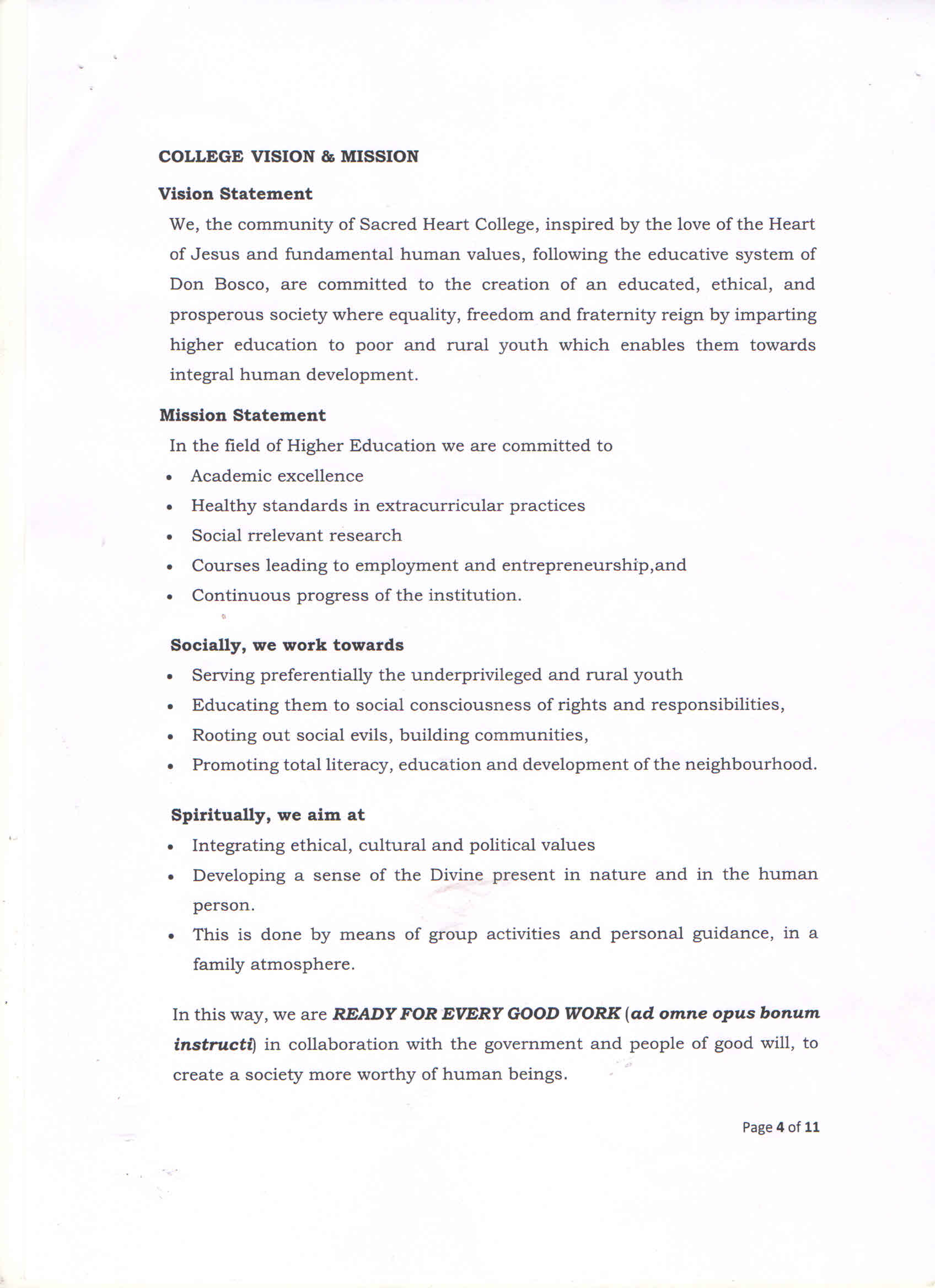 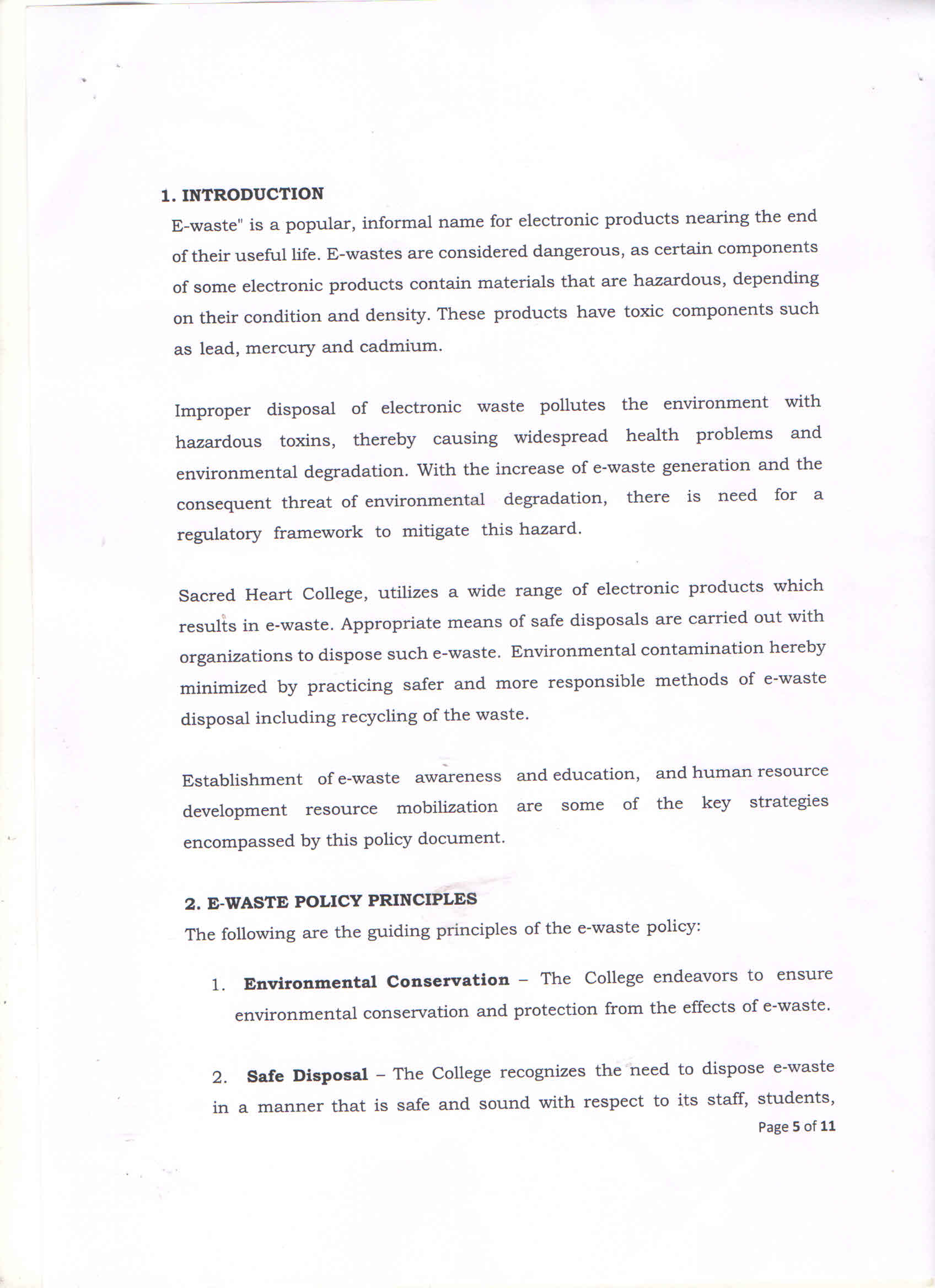 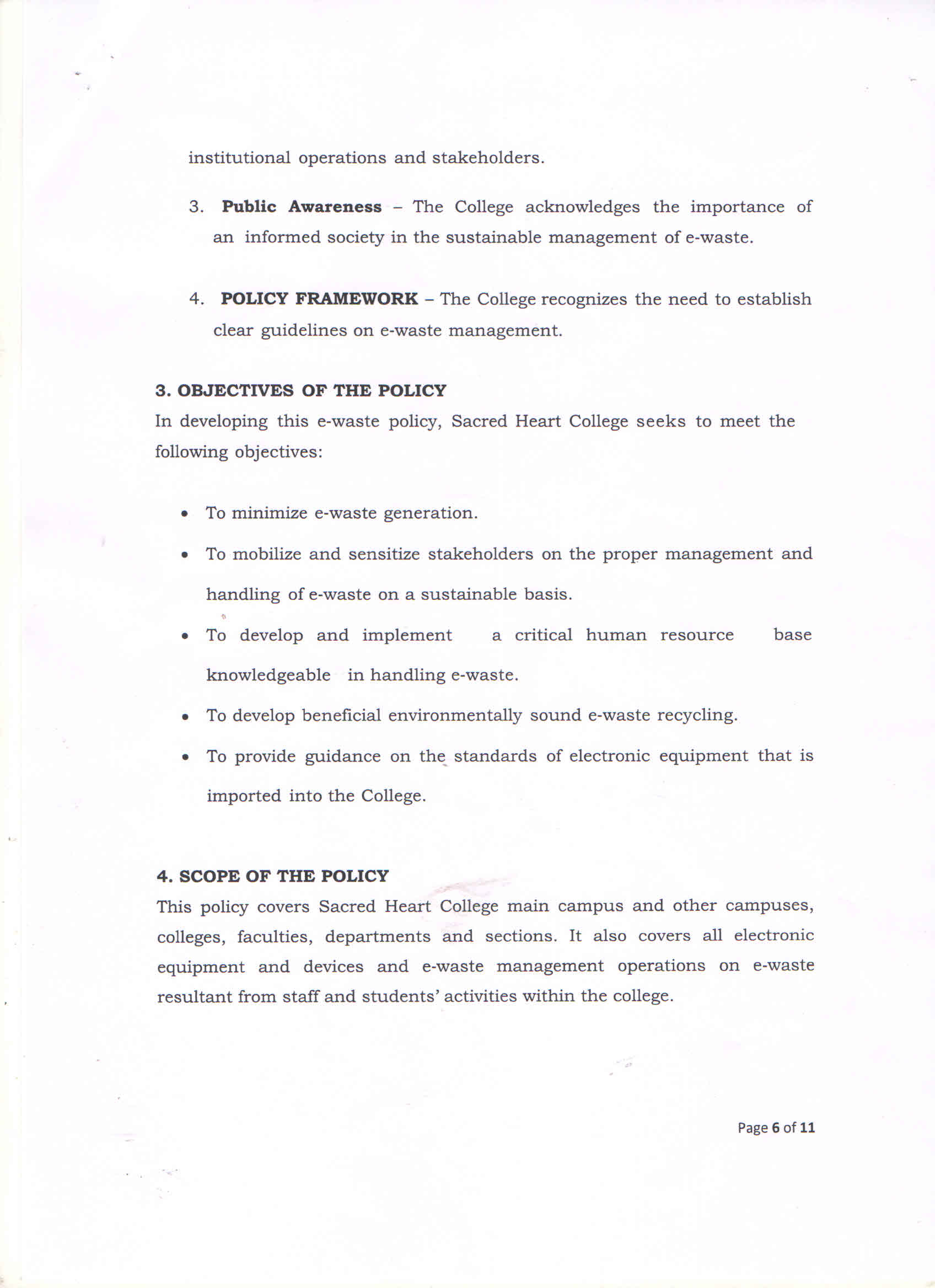 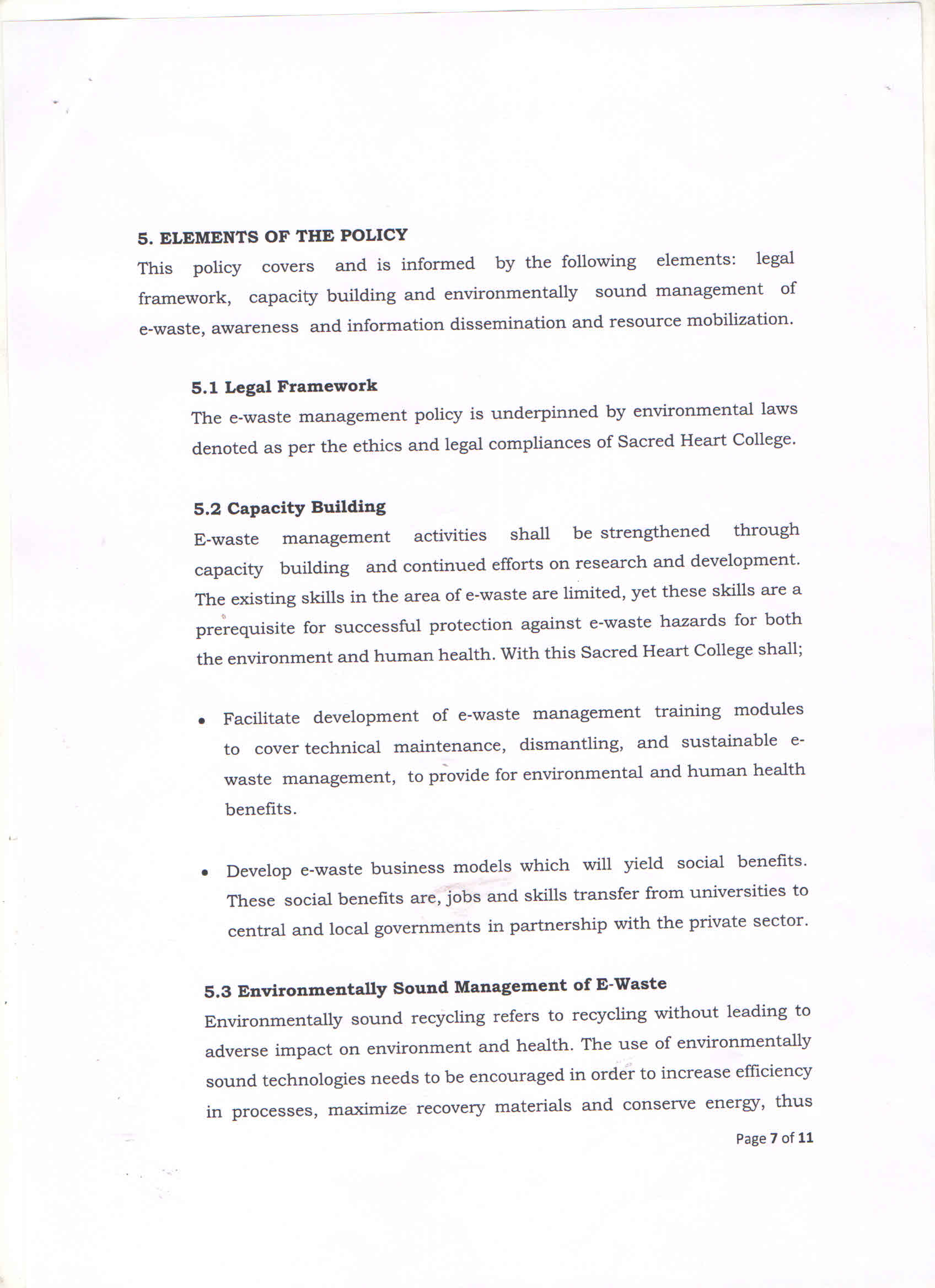 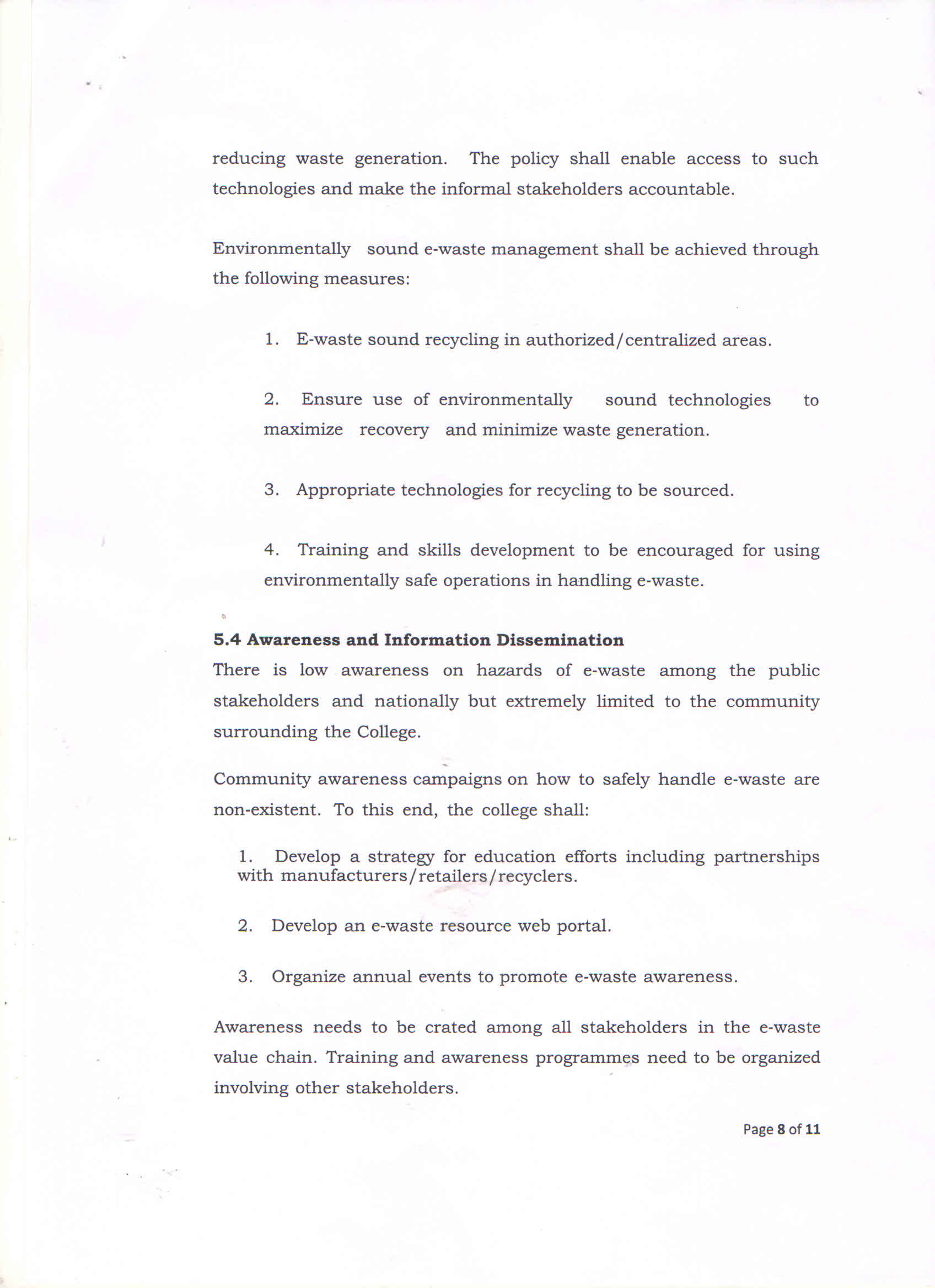 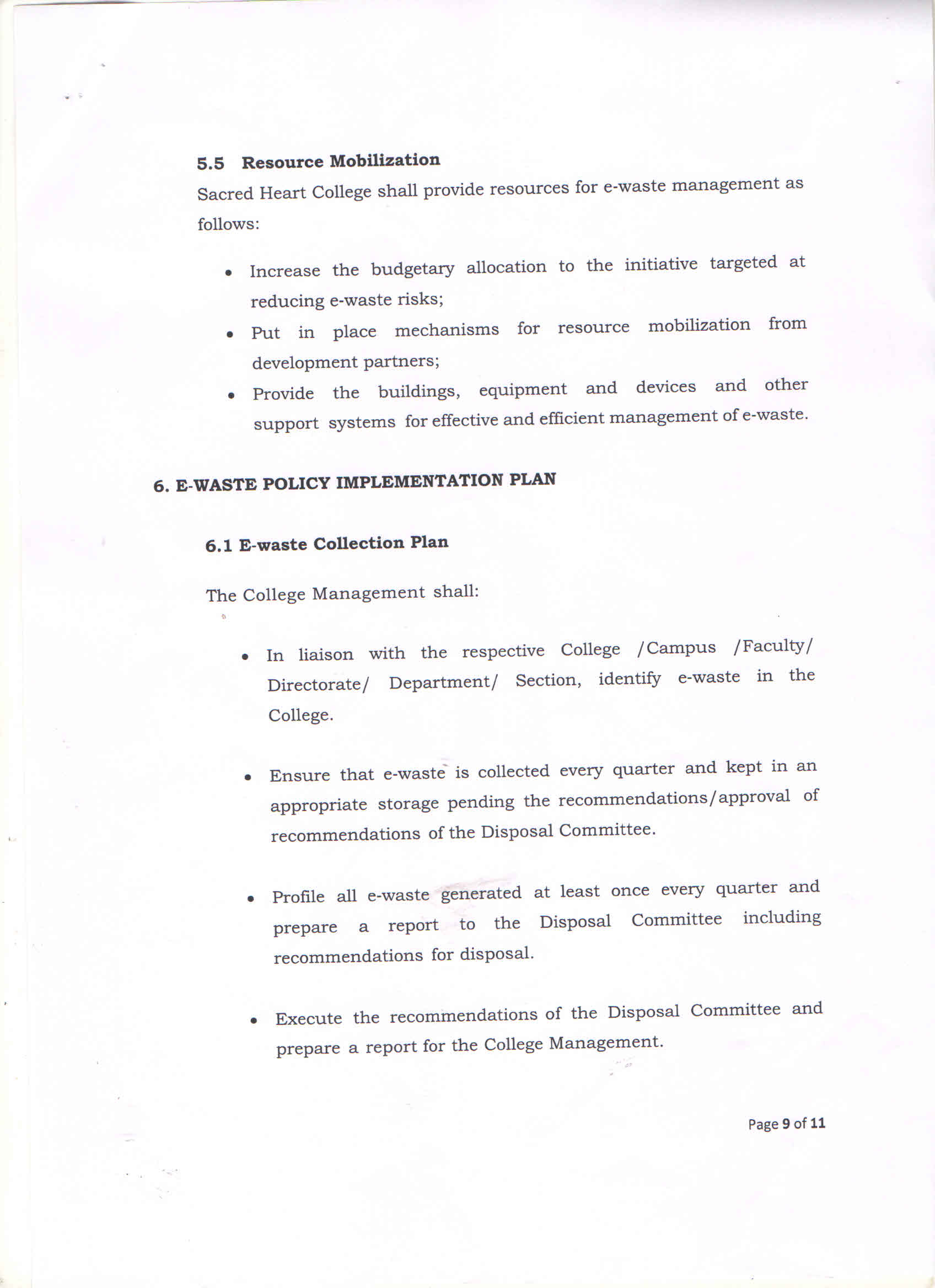 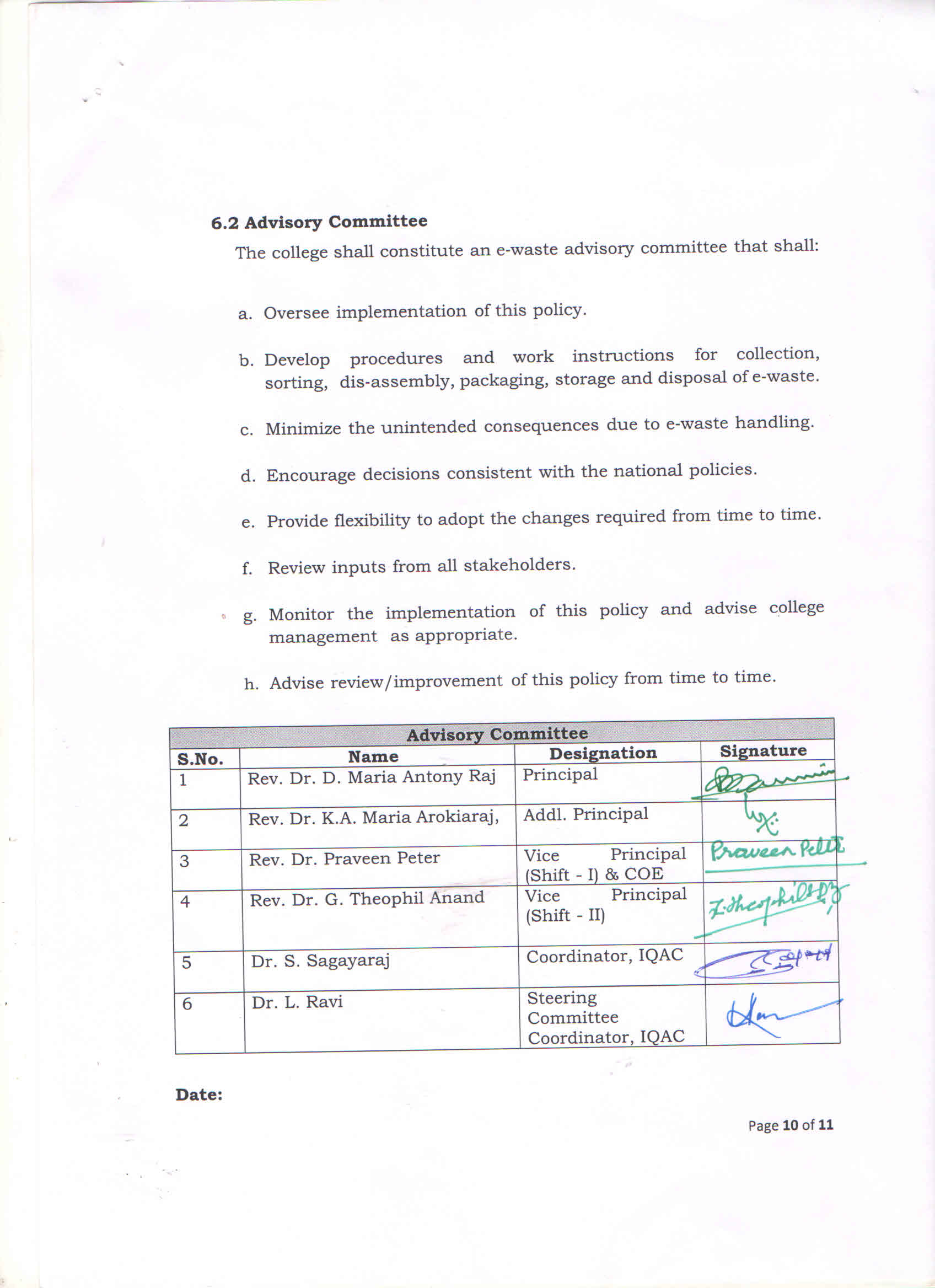 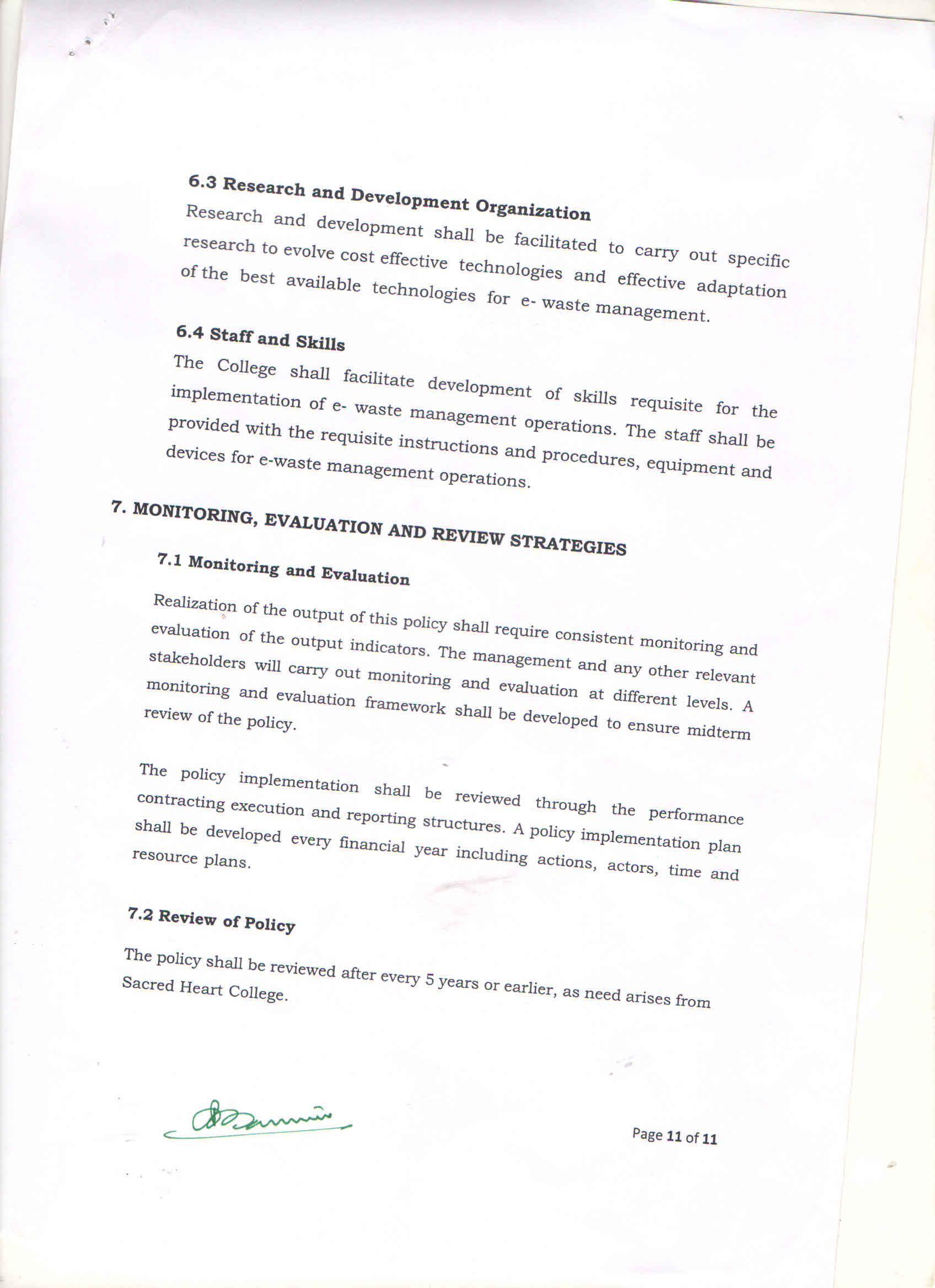 